     U.S. INTERNATIONAL CHRISTIAN ACADEMY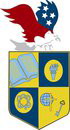 is an independent, international autonomous global high school institutionServing students since 2001Owned and Operated by Teachers25 years of experience in Teaching and Administrationwww.USICAhs.orgadmin@USICAhs.org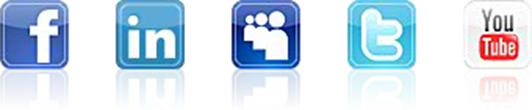 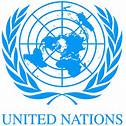 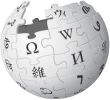 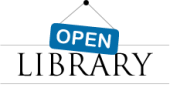 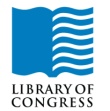 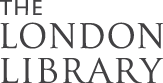 http://www.usicahs.org/About-USICA.htmlPresidential LibrariesGeorge Bush Presidential Library 
http://bushlibrary.tamu.eduJimmy Carter Library 
http://carterlibrary.galileo.peachnet.eduDwight D. Eisenhower Presidential Library
http://www.eisenhower.utexas.edu/ddehp.htmEisenhower Center
http://history.cc.ukansas.edu/heritage/abilene/ikectr.htmlGerald R. Ford Library
http://www.lbjlib.utexas.edu/ford/Rutherford B. Hayes Presidential Center
http://www.rbhayes.orgHerbert Hoover Presidential Library
http://www.hoover.nara.govJohn Fitzgerald Kennedy Library 
http://www.cs.umb.edu/jfklibrary/index.htmLyndon B. Johnson Library and Museum
http://www.lbjlib.utexas.edu/McKinley Memorial Library
http://www.mckinley.lib.oh.us/Richard Nixon Library and Birthplace Foundation 
http://www.nixonfoundation.org/Ronald W. Reagan Presidential Library
http://www.reaganfoundation.org
http://www.webportal.com/reaganlibrary/Franklin D. Roosevelt Library and Museum
http://www.fdrlibrary.marist.edu

Harry S. Truman Library & Museum
http://www.trumanlibrary.org